

Profile for Inclusive Teacher Professional Learning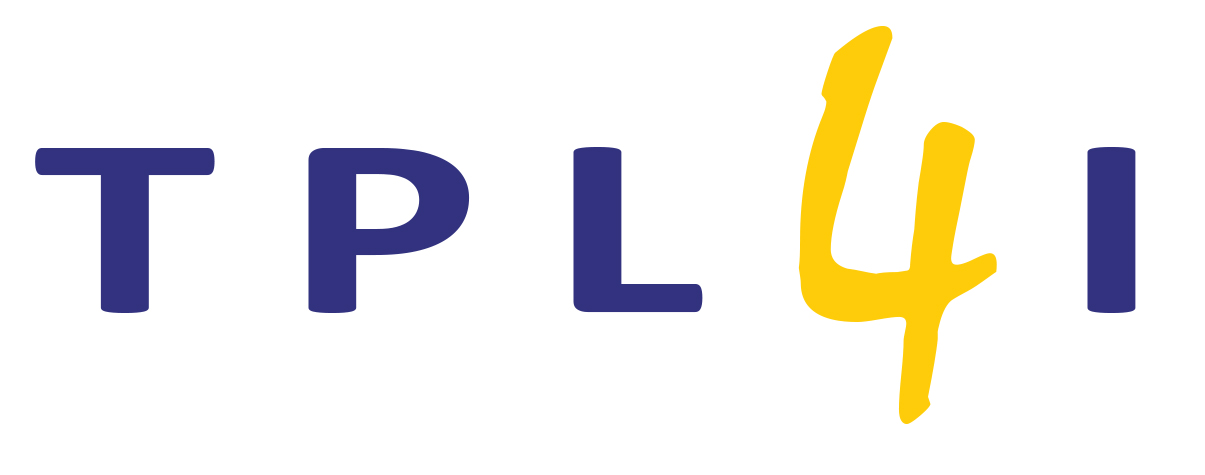 European Agency for Special Needs and Inclusive Education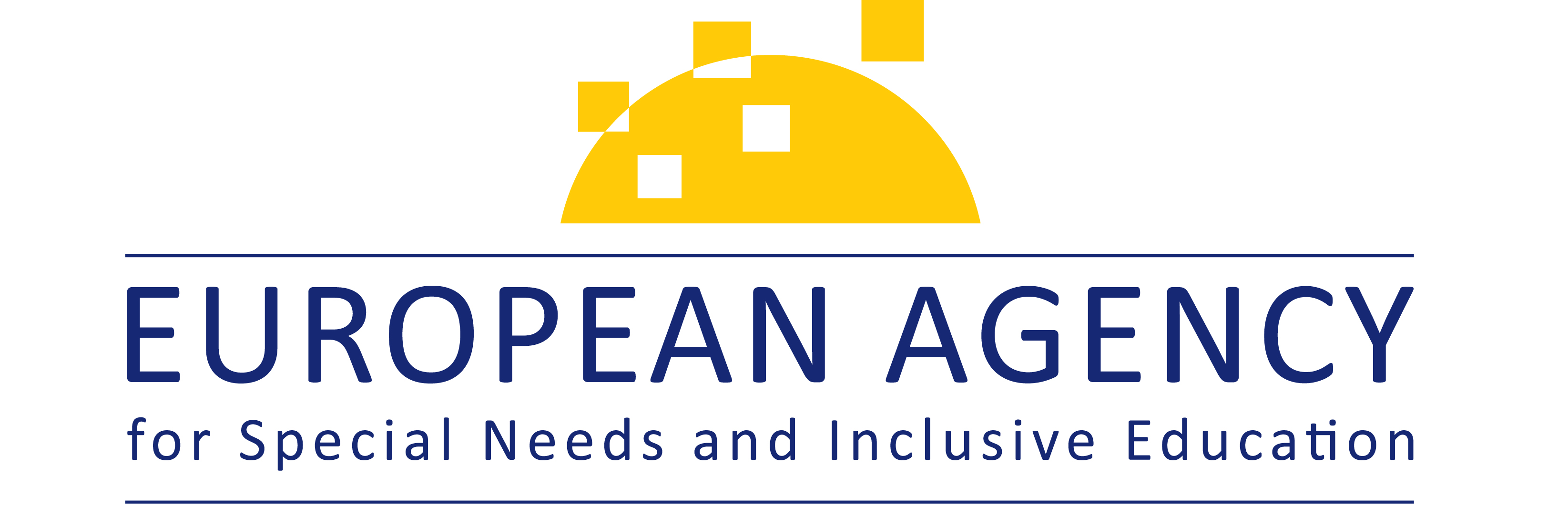 This is an extract from the Profile for Inclusive Teacher Professional Learning: Including all education professionals in teacher professional learning for inclusion report.With a view to greater accessibility, this document is available in 25 languages and in accessible electronic format on the Agency’s website: 
www.european-agency.org/resources/publications/TPL4I-profile© European Agency for Special Needs and Inclusive Education 2022Funded by the European Union. Views and opinions expressed are however those of the author(s) only and do not necessarily reflect those of the European Union or the European Commission. Neither the European Union nor the European Commission can be held responsible for them.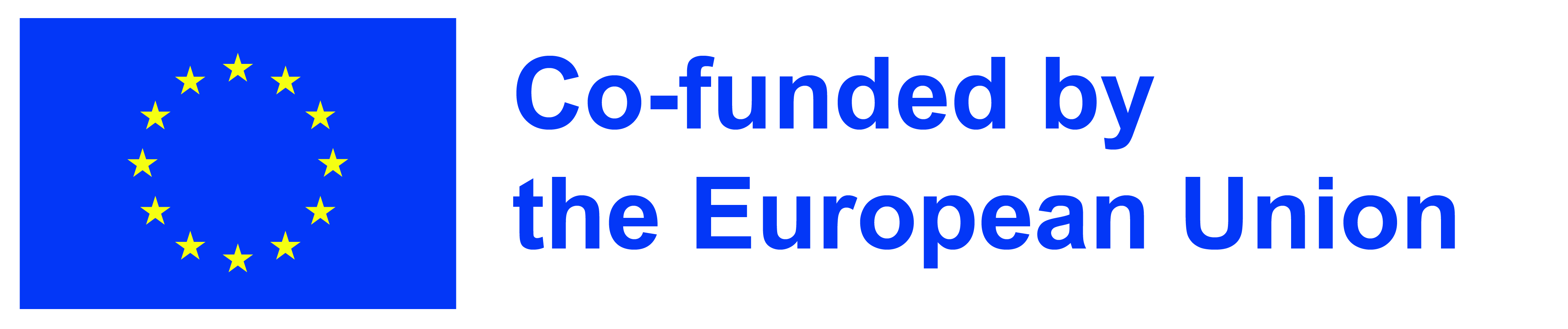 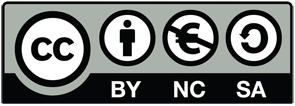 This work is licensed under a Creative Commons Attribution-NonCommercial-ShareAlike 4.0 International License. You are free to share and adapt this publication. This publication is an open-source resource. This means you are free to access, use, modify and disseminate it with appropriate credit to the European Agency for Special Needs and Inclusive Education. Please refer to the Agency’s Open Access Policy for more information: www.european-agency.org/open-access-policy.ENContentsIntroduction	4Valuing learner diversity	5Conceptions of inclusion, equity and quality education	5Education professionals’ views of learner difference	7Supporting all learners	8Promoting all learners’ academic, practical, social and emotional learning	8Supporting all learners’ well-being	9Effective teaching approaches and flexible organisation of support	10Working with others	12Giving learners a true voice	13Working with parents and families	14Working with a range of education professionals	15Personal and collaborative professional development	16Teachers and other education professionals as members of an inclusive professional learning community	17Professional learning for inclusion that builds on initial teacher education and the competences of other education professionals	18IntroductionThe Profile for Inclusive Teacher Professional Learning aims to support all education professionals in committing to quality education for all learners.Throughout the Profile, the terms ‘teachers’, ‘school staff’ and ‘education professionals’ refer to pre-service and in-service teachers, mentoring and support teachers, school leaders, teacher educators, teaching assistants and specialists. Connecting school-based and non-school-based staff, ‘education professionals’ is regarded as a comprehensive term that considers all professionals as equal members of an inclusive professional learning community.Built upon the core values for inclusion and the associated areas of competence identified for teachers and other education professionals, competences are understood as complex combinations of attitudes, knowledge and skills. A certain attitude or belief demands certain knowledge or a level of understanding, and then skills to implement this knowledge in practice (European Agency, 2012). None is sufficient on its own. In what follows, attitudes, knowledge and skills are referred to as:Their listing within competence areas does not imply a hierarchical order or isolation of competences, as they are all closely interconnected and interdependent.Particular attention should be paid to the Profile’s focus on the collaborative task of implementing inclusive practice, its value for a growing professional community involved in inclusion and its use in work-based learning. It is important to note that this wider perspective does not affect the Profile’s value for teachers, who remain the first and most significant practitioners among all professionals involved.As a competence framework for inclusion and equity in education, the Profile for Inclusive Teacher Professional Learning offers education professionals, including TPL providers, a common language, a common repertoire and a reference for professional learning for inclusion for all school staff.The following core values, associated areas of competence, suggested attitudes and beliefs, knowledge and understanding, and skills address all education professionals to engage in competence development for inclusion.Valuing learner diversityConceptions of inclusion, equity and quality educationAttitudes and beliefs underpinning this area of competence include …Essential knowledge and understanding underpinning this area of competence include …Crucial skills and abilities to be developed within this area of competence include …Education professionals’ views of learner differenceAttitudes and beliefs underpinning this area of competence include …Essential knowledge and understanding underpinning this area of competence include …Crucial skills and abilities to be developed within this area of competence include …Supporting all learnersPromoting all learners’ academic, practical, social and emotional learningAttitudes and beliefs underpinning this area of competence include …Essential knowledge and understanding underpinning this area of competence include …Crucial skills and abilities to be developed within this area of competence include …Supporting all learners’ well-beingAttitudes and beliefs underpinning this area of competence include …Essential knowledge and understanding underpinning this area of competence include …Crucial skills and abilities to be developed within this area of competence include …Effective teaching approaches and flexible organisation of supportAttitudes and beliefs underpinning this area of competence include …Essential knowledge and understanding underpinning this area of competence include …Crucial skills and abilities to be developed within this area of competence include …Working with othersGiving learners a true voiceAttitudes and beliefs underpinning this area of competence include …Essential knowledge and understanding underpinning this area of competence include …Crucial skills and abilities to be developed within this area of competence include …Working with parents and familiesAttitudes and beliefs underpinning this area of competence include …Essential knowledge and understanding underpinning this area of competence include …Crucial skills and abilities to be developed within this area of competence include …Working with a range of education professionalsAttitudes and beliefs underpinning this area of competence include …Essential knowledge and understanding underpinning this area of competence include …Crucial skills and abilities to be developed within this area of competence include …Personal and collaborative professional developmentTeachers and other education professionals as members of an inclusive professional learning communityAttitudes and beliefs underpinning this area of competence include …Essential knowledge and understanding underpinning this area of competence include …Crucial skills and abilities to be developed within this area of competence include …Professional learning for inclusion that builds on initial teacher education and the competences of other education professionalsAttitudes and beliefs underpinning this area of competence include …Essential knowledge and understanding underpinning this area of competence include …Crucial skills and abilities to be developed within this area of competence include …